Five Senses Rhyme:I Use My Five Senses
(Tune: The Farmer in the Dell)Author UnknownI use my eyes to see,
I use my eyes to see,
And when I want to see a star,
I use my eyes to see.I use my nose to smell,
I use my nose to smell,
And when I want to smell a flower,
I use my nose to smell.I use my tongue to taste,
I use my tongue to taste,
And when I want to taste a peach,
I use my tongue to taste.I use my ears to hear,
I use my ears to hear,
And when I want to hear a bird,
I use my ears to hear.I use my hands to touch,
I use my hands to touch,
And when I want to touch a cat,
I use my hands to touch.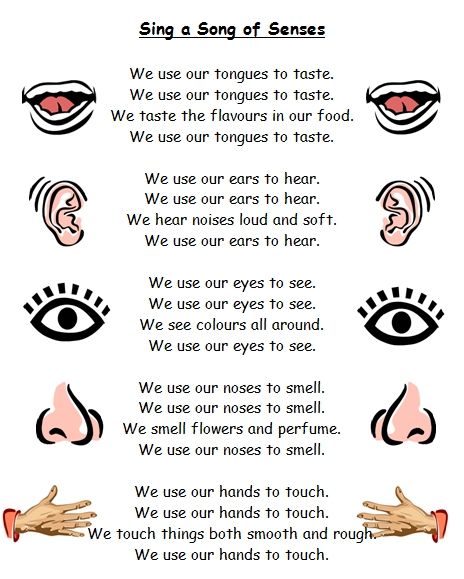 